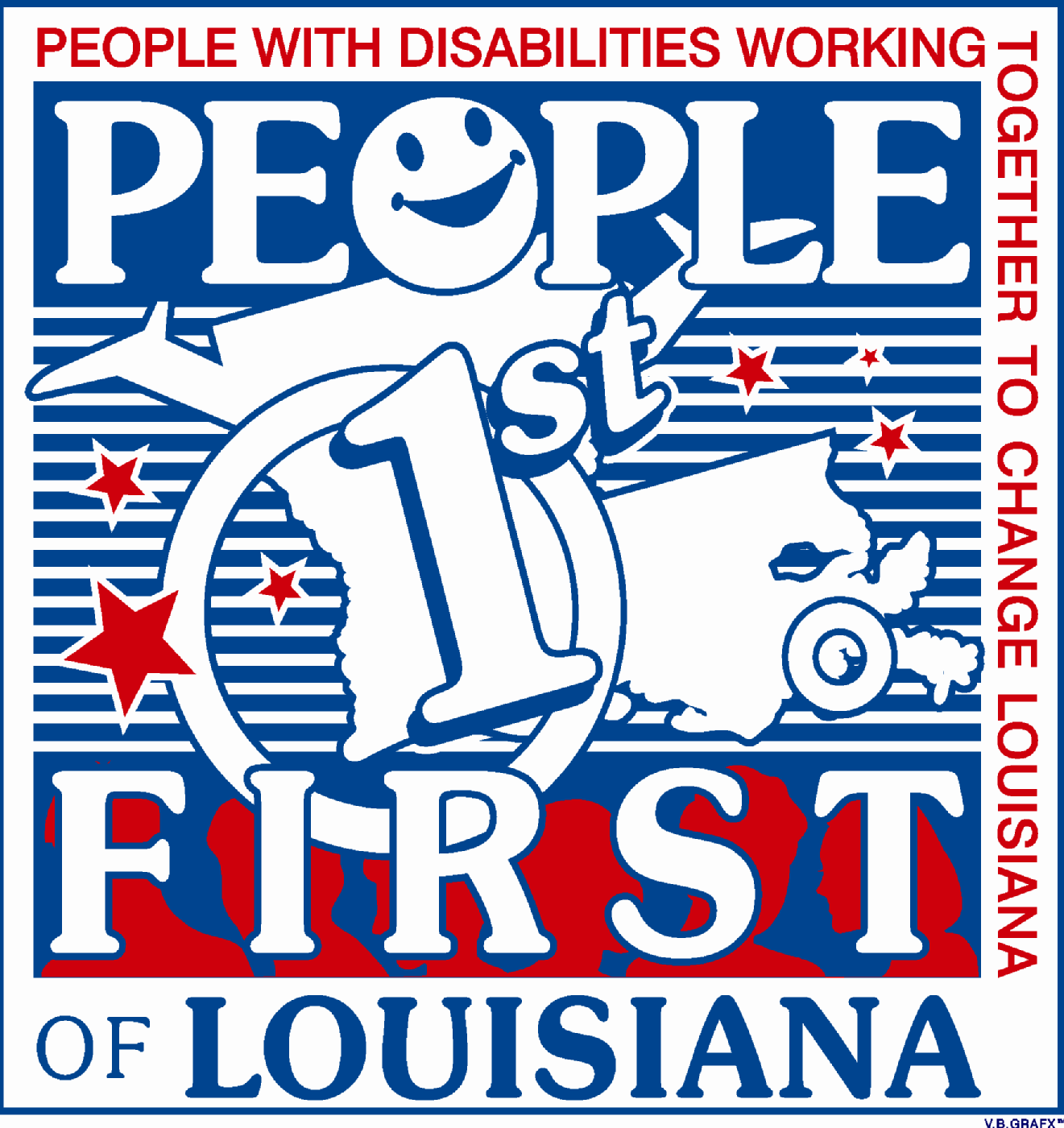 People First of LouisianaBoard of DirectorsApplication PacketIncludes:Position and ResponsibilitiesApplicationMail applications to:
People First of Louisiana
606 Colonial Drive, Suite I
Baton Rouge, Louisiana  70806
If you have questions or need assistance:
Phone:  (225) 383-1033    Fax:  (225) 383-8233Applications MUST be signed on last page! Applications will not be accepted if not signed!Due November 15, 2010People First of LouisianaBoard of DirectorsPosition and Responsibilities                        Position:People First of Louisiana should be seen as the leaders of self-advocacy activities and the disability movement in the state.The activities of People First of Louisiana are guided by the board of directors.The ultimate goal of the board of directors is to build self-advocacy across the state.Responsibilities:Provide leadership for other People First of Louisiana members and other people with disabilities in LouisianaDetermine what issues are important for people with disabilities in Louisiana and how to advocate for/against those issues.  This requires obtaining input from people with disabilities and supporters in your region.Lead advocacy activitiesAssist others in your region to become more effective self-advocatesAttend 4 meetings/trainings per year.  You will receive travel reimbursement.Participate in monthly conference callsConduct 3 trainings for local chapters in your region.  You will receive travel reimbursement.  People First of Louisiana
Board of Directors
ApplicationMail applications to:
People First of Louisiana
606 Colonial Drive, Suite I
Baton Rouge, Louisiana  70806
If you have questions or need assistance:
Phone:  (225) 383-1033    Fax:  (225) 383-8233Applications MUST be signed on last page! Applications will not be accepted if not signed!Advocacy ExperiencePlease list any past and current advocacy experience._________________________________________________________________________________________________________________________________________________________________________________________________________________________________________________________________________________________________________________________________________________________________________________________________________________________________________________________________________________________________________________________________________________________________________________________________________________________________________________________________________________________________________________________________________________________________________________________________________________________________________________________________________________________________________________________________________________________________________________________________________________________________________________________________________________________________________________________________________________________________________________________________________________________________________________________________________________________________________________________________________________________________________________________________________________________________________________________________________________________________________________________________________________________________________________________________________________________________________________________________________________________________________________________________________________________________________________________________________________________________________________________Do you belong to any advocacy organizations?		People First of Louisiana			yes			no		Other advocacy organizations 			yes			no			Please list any other advocacy organizations			___________________________________			___________________________________ReferencesPlease list name and contact information of 2 people that know about your advocacy activities.  Also, list the name and contact information of a friend or family member.People that know about your advocacy activities:Name:		_____________________________________________________________________Phone:	Home:	_____________________________________________________________________	Cell:		_____________________________________________________________________E-mail address:	_____________________________________________________________________  Would this person prefer us to call or send an e-mail? _________________________________________If a phone call is preferred, when is the best time to call?  ______________________________________Name:		_____________________________________________________________________Phone:	Home:	_____________________________________________________________________	Cell:		_____________________________________________________________________E-mail address:	_____________________________________________________________________  Would this person prefer us to call or send an e-mail? _________________________________________If a phone call is preferred, when is the best time to call?  ______________________________________Friend or Family memberName:		_____________________________________________________________________Phone:	Home:	_____________________________________________________________________	Cell:		_____________________________________________________________________E-mail address:	_____________________________________________________________________  Would this person prefer us to call or send an e-mail? _________________________________________If a phone call is preferred, when is the best time to call?  ______________________________________ Acknowledgment and SignatureI have read People First of Louisiana Board of Directors “Position and Responsibilities”.  I agree to fulfill the responsibilities to the best of my ability and represent People First of Louisiana as a leader in building  self-advocacy  in Louisiana.________________________________________                 _____________________________________                            Applicant                                                                                                    DateApplicant InformationApplicant InformationApplicant InformationApplicant InformationApplicant InformationApplicant InformationApplicant InformationApplicant InformationApplicant InformationApplicant InformationFull Name:Last:Last:Last:Last:First:First:First:First:M.I.:Address:Street:Street:Street:Street:Street:Street:Street:Street:Apt. No.:City:City:City:City:City:City:State:State:Zip:Phone:Phone:Phone:Phone:(C):(C):(C):Email:Email:Email:Applying for Region:	I	II	III	IV	V	VI	VII	 VIII 	IX	 X	 (CIRCLE ONE)Applying for Region:	I	II	III	IV	V	VI	VII	 VIII 	IX	 X	 (CIRCLE ONE)Applying for Region:	I	II	III	IV	V	VI	VII	 VIII 	IX	 X	 (CIRCLE ONE)Applying for Region:	I	II	III	IV	V	VI	VII	 VIII 	IX	 X	 (CIRCLE ONE)Applying for Region:	I	II	III	IV	V	VI	VII	 VIII 	IX	 X	 (CIRCLE ONE)Applying for Region:	I	II	III	IV	V	VI	VII	 VIII 	IX	 X	 (CIRCLE ONE)Applying for Region:	I	II	III	IV	V	VI	VII	 VIII 	IX	 X	 (CIRCLE ONE)Applying for Region:	I	II	III	IV	V	VI	VII	 VIII 	IX	 X	 (CIRCLE ONE)Applying for Region:	I	II	III	IV	V	VI	VII	 VIII 	IX	 X	 (CIRCLE ONE)Applying for Region:	I	II	III	IV	V	VI	VII	 VIII 	IX	 X	 (CIRCLE ONE)Have you ever been a Representative/Alternate on the Board of Directors for People First of Louisiana?Have you ever been a Representative/Alternate on the Board of Directors for People First of Louisiana?Yes

NoAre you a graduate of Partners In Policy Making?Are you a graduate of Partners In Policy Making?Are you a graduate of Partners In Policy Making?Yes

NoYes

NoMonth/Day/Year

___/___/______Month/Day/Year

___/___/______Will you have support to travel to People First of LA meetings/trainings?Will you have support to travel to People First of LA meetings/trainings?Yes

NoIf no, explain what assistance you will need:If no, explain what assistance you will need:If no, explain what assistance you will need:If no, explain what assistance you will need:If no, explain what assistance you will need:If no, explain what assistance you will need:If no, explain what assistance you will need:Have you read the People First of Louisiana Mission Statement?Have you read the People First of Louisiana Mission Statement?Yes

NoDo you agree with the People First of Louisiana Mission Statement?Do you agree with the People First of Louisiana Mission Statement?Do you agree with the People First of Louisiana Mission Statement?Yes

NoYes

NoExplain:Explain:Have you read the People First of Louisiana Vision Statement?Have you read the People First of Louisiana Vision Statement?YesNoDo you agree with the        People First of Louisiana    YesVision Statement?                          Explain:                                                NoDo you agree with the        People First of Louisiana    YesVision Statement?                          Explain:                                                NoDo you agree with the        People First of Louisiana    YesVision Statement?                          Explain:                                                NoDo you agree with the        People First of Louisiana    YesVision Statement?                          Explain:                                                NoDo you agree with the        People First of Louisiana    YesVision Statement?                          Explain:                                                NoDo you agree with the        People First of Louisiana    YesVision Statement?                          Explain:                                                NoDo you agree with the        People First of Louisiana    YesVision Statement?                          Explain:                                                No